Какие слова спрятаны в улитке?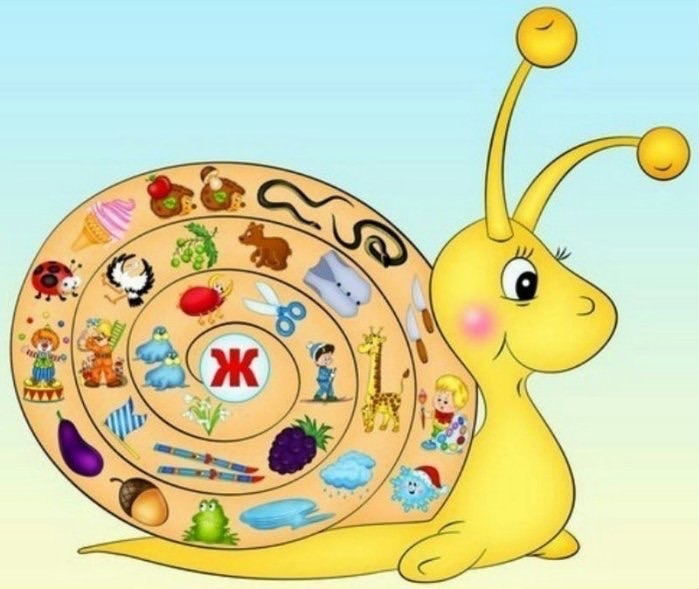 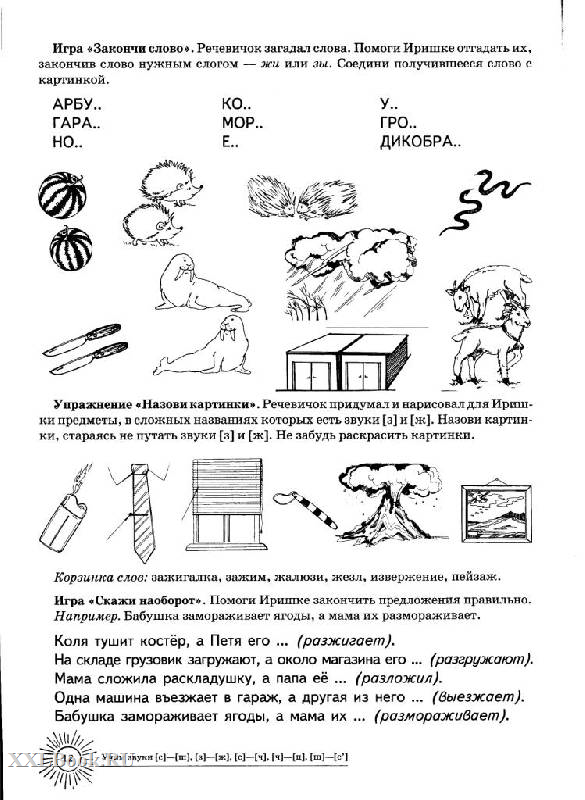 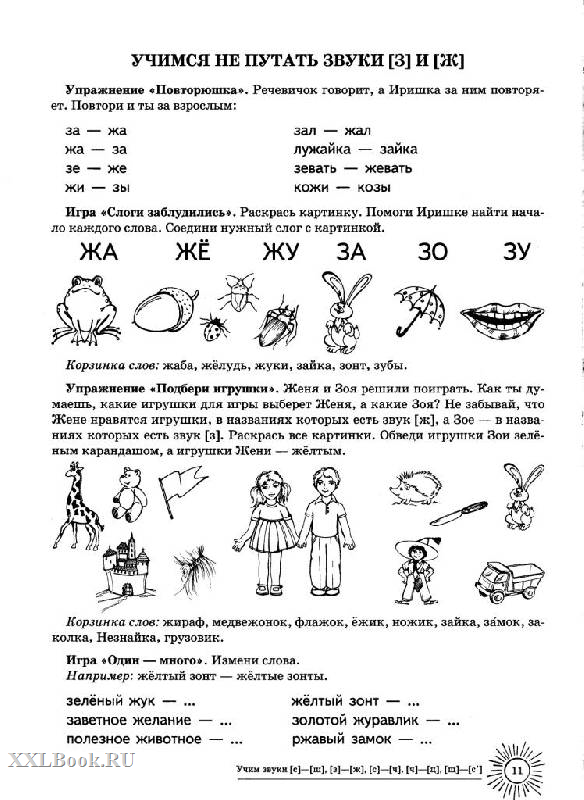 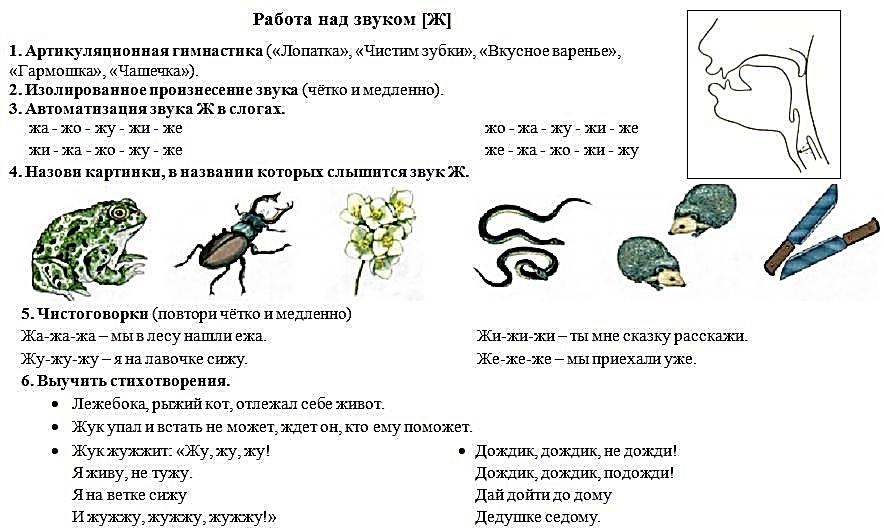 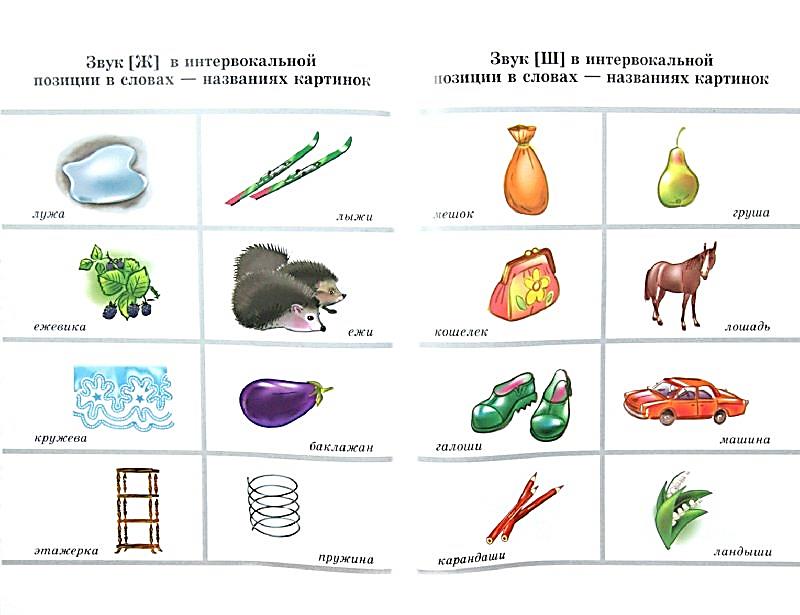 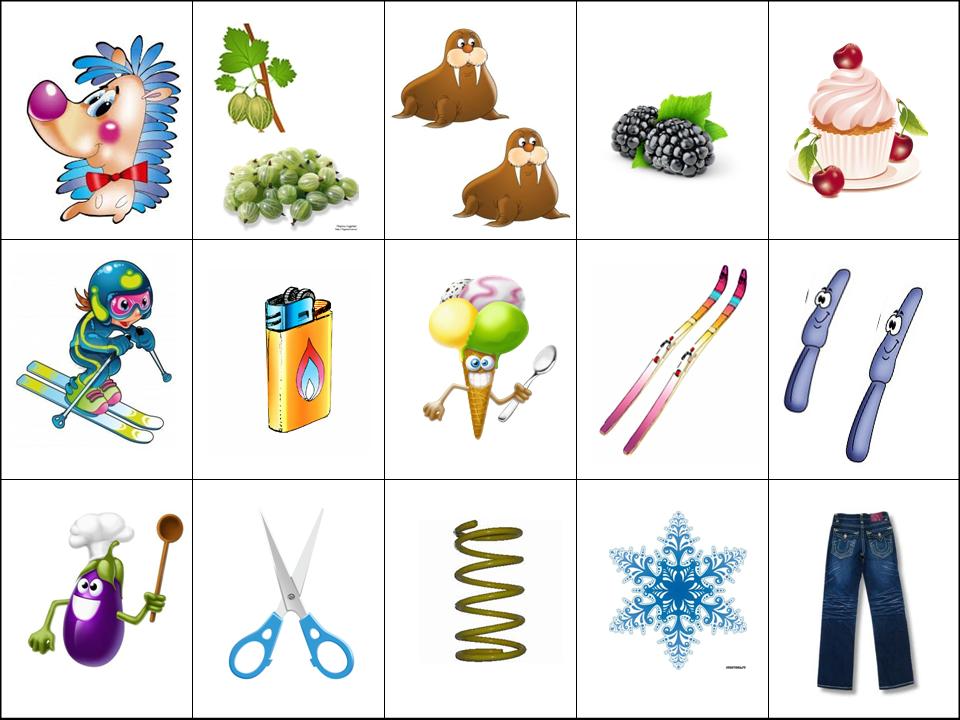 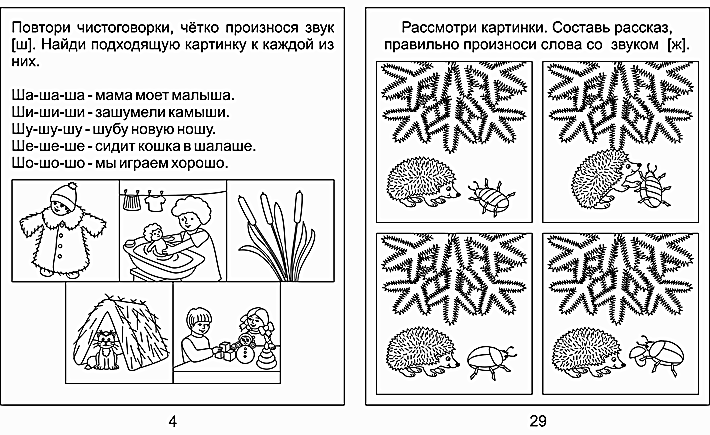 Составьте предложения, используя все картинки. 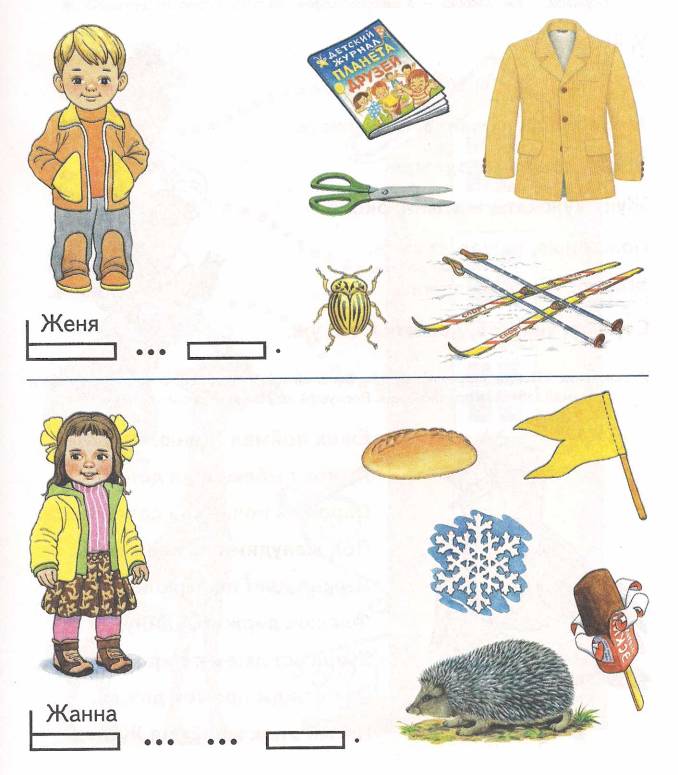 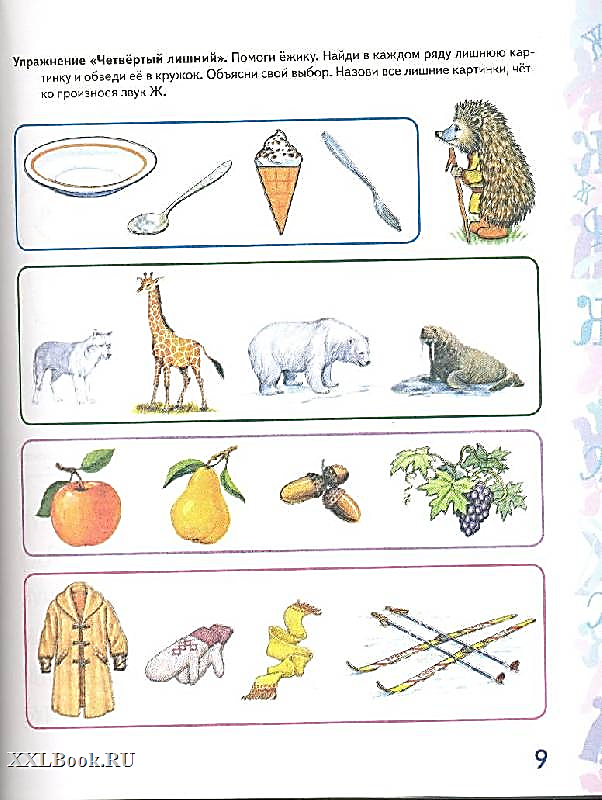 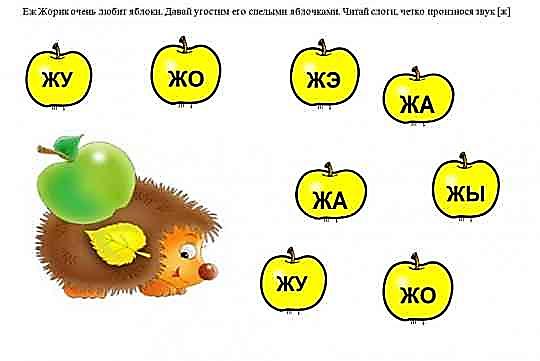 